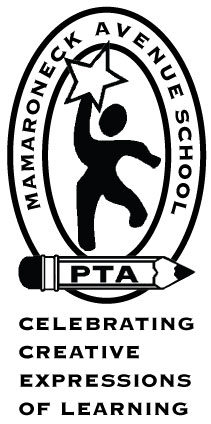 MAS PTA Meeting AgendaTuesday, March 10, 2020Treasurer’s ReportOutdoor Classroom – final design and voteParent Outreach – 3/1 Ice Skating recapParent/Faculty Kickball game to be scheduled for May. Box Tops MonthEvent scheduling generally for remainder of the yearSt. Patrick’s Day Parade – Saturday 3/14, meet 11:30 @ Dorry’s DinerInternational Dinner – Postponed: Make-up date TBDFifth Grade Fundraiser - Paint Night, Friday 3/27 @ 6pm.  Grades 3-5 onlyVolunteers needed  Science Month Assembly “The Magic of Science,” Monday 3/23Meet the Scientist Day - CancelledScience Fair, Tuesday 4/14 @ 6:30pmLeadership for next yearNext PTA Meeting: Tuesday 4/14 @ 7:30pm (after the Science Fair): District presentation of 2020-21 budget and PTA vote on the budgetFamily Fun Night – Friday 4/24, prizes/donations needed; volunteers for eventTown Hall with Dr. RiccaOur next meeting is Tuesday, April 14th after the Science Fair.See you there!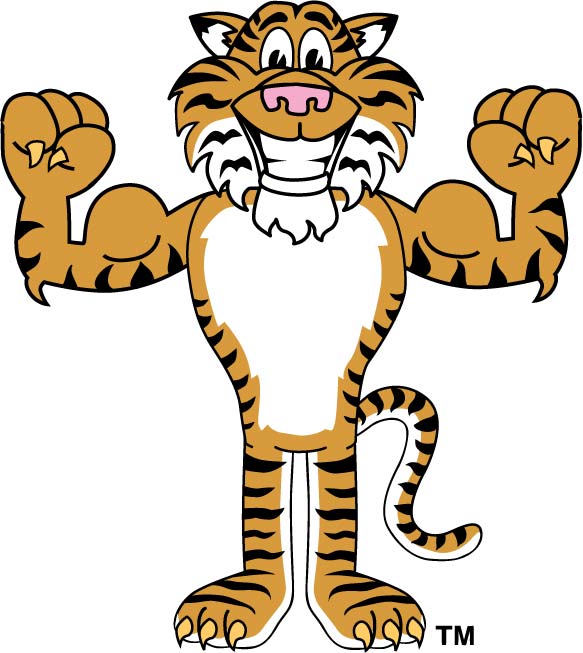 